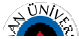 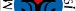 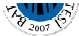 T.C.BATMAN ÜNİVERSİTESİBİLİMSEL ARAŞTIRMA PROJELERİ KOORDİNASYON BİRİMİ ARA RAPOR FORMUTarih: ..../.	/201..Formu doldururken açıklamaları dikkatle okuyunuz.İstenen tüm bilgileri 10 punto ile Calibri yazı tipini kullanarak ve boşlukları genişleterek yazınız.Bu raporun proje devam ettiği sürece her 6 (altı) ayda bir verilmesi zorunludur.Proje Yöneticisi tarafından tüm sayfalar paraflanmalıdır.Bu formu ayrıca Dekanlık/Müdürlük kanalı ile evrak takip modülü vasıtasıyla Rektörlüğe gönderiniz.1‐ PROJE BİLGİLERİProje YöneticisiProje BaşlığıProje NoProjenin Türü (İlgili kutuda sağ tıklayıp Özellikler’den Onaylandı’yı işaretleyiniz.)Proje Başlama Tarihi ve SüresiRapor Dönemi (İlgili kutuda sağ tıklayıp Özellikler’den Onaylandı’yı işaretleyiniz.)Bu Rapor Dönemine Kadar Harcanan Bütçe (BAP Bütçe Biriminden alınan Bütçe Sayfasını ekleyiniz.)2‐ DÖNEM İÇİNDE PROJE İLE İLGİLİ BİLİMSEL GELİŞMELER VE ELDE EDİLEN BULGULAR(Proje önerisinde belirtilen çalışma kapsamıyla tutarlı olmalıdır.)PROJE ÇALIŞMA TAKVİMİNE UYGUN YÜRÜMÜYORSA GEREKÇELERİBİR SONRAKİ DÖNEMDE YAPILMASI PLANLANAN ÇALIŞMALAR(Maddeler halinde yazılmalıdır.)DÖNEM İÇİNDE PROJE KAPSAMINDA YAPILAN YAYIMLAR VE TOPLANTILARDA SUNULAN BİLDİRİLER(Maddeler halinde yazılmalıdır.)PROJEDEN ALINAN MAKİNE VE TEÇHİZATLAREKLER :EK 1‐ Bütçe Sayfası.Ünvanı, Adı SoyadıÜnvanı, Adı SoyadıOkul AdıOkul AdıBölüm AdıBölüm AdıE‐postaCep Tlfİş TlfİmzaBaşlama TarihiSüresiTarih Aralığı…/.../201.. ‐ …/.../201..I. DönemII. DönemIII. DönemIV.DönemV. Dönem03.2.Tüketime Yönelik Mal Ve MalzemeAlımları03.3.Yolluklar03.5. Hizmet Alımları03.7. Makine TeçhizatToplamDestekMiktarıHarcananMiktarKalanÖdenek1.2.3.1 .2.3.1.2.3.